Einstein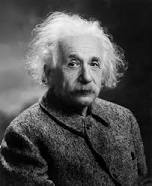 Nom complet : Albert EinsteinPays : États-UnisPériode de temps : 1879-1955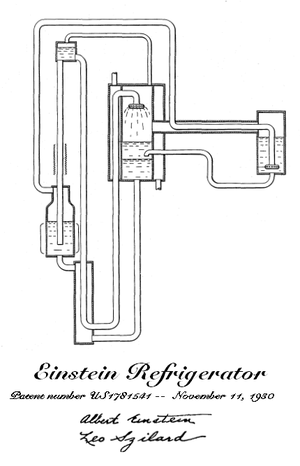 Invention : Réfrigérateur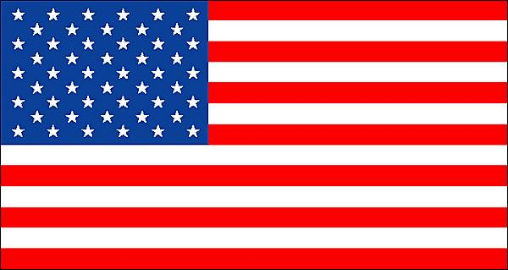 